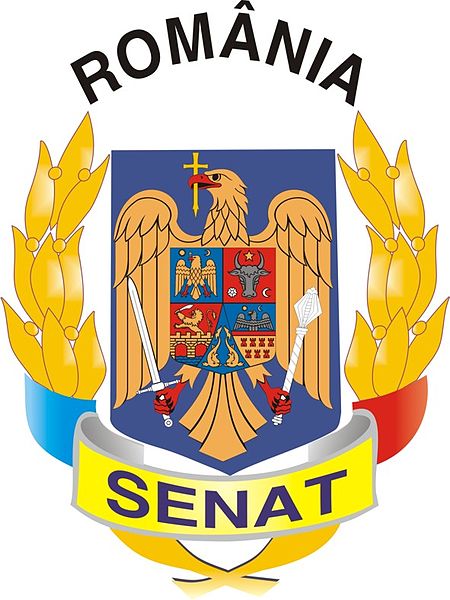 Parlamentul RomânieiSenatI N T E R P E L A R EAdresată: Domnului Lucian Nicolae BODA – Ministrul Afacerilor InterneDe către domnul senator:  Cristian-Augustin Niculescu-ȚâgârlașCircumscripţia electorală:  26 - MaramureșColegiul electoral: Baia Mare Grupul Parlamentar: PNLŞedinţa Senatului din data de: Obiectul interpelării: Situația necorespunzătoare a transportului de marfă la granița de Vest a României, întârzieri majore produse de funcționarea necorespunzătoare a activității vamale și poliției de frontieră maghiare.	Stimate Domnule Ministru Lucian Bode,    Începând cu ultima săptămână a lunii noiembrie ac activitatea de transport marfă de la granița de vest a României este serios perturbată, sute de autovehicole fiind obligate să aștepte în mod nejustificat la frontiera Republicii Ungaria, intervale de timp de până la 10-12 ore, în condițiile în care firmele de transport au contracte asumate și termene ferme de respectat. Menționez ca probleme repetate se constată cu precădere în vămile Nădlac I și Nădlac II unde au mai fost probleme pe parcursul acestui an la intrarea în tară a călătorilor care trebuiau verificați în contextul reglementărilor generate de condițiile pandemice. Atunci problemele au fost create de autoritățile românești cu atribuții în administrarea crizei sanitare care refuzau să utilizeze un soft  care trebuia să ușureze activitatea poliției de frontieră, deși era disponibil și utilizat de aproape un an în aeroporturi. De această data, conform informațiilor furnizate de reprezentanții Inspectoratului Poliției de Frontieră Oradea, blocajele au la bază două componente, prima fiind aglomerarea produsă de redirecționarea traficului de marfă posibil prin deschiderea tronsonului Margina-Nădlac din autostrada A1, având 158 km, cale rutieră parte a Coridorului Pan-european de transport IV care face legătura intre vama Nădlac și Autostrada M43 din Ungaria. Această problemă poate și trebuie să fie mai eficient gestionată de structurile Ministerului Afacerilor Interne, astfel incât să fie asigurată dirijarea și direcționarea traficului de marfă către toate punctele de trecere a frontierei Vest și eficientizarea/ creșterea vitezei de lucru a structurilor operaționale din sistemul vamal și al poliției de frontieră din Romania.A doua problemă care determină blocaje, întârzieri și pierderi pentru firmele românești de profil  o reprezintă modul de funcționare defectuos al sistemului informațional de evidență introdus în luna noiembrie 2021 în activitatea poliției de frontieră a statului maghiar și utilizarea în mod abuziv a procedurilor privind verificarea autocamioanelor românești,care tranzitează punctele de trecere a frontierei spre  alte destinații din Europa Occidentală.Domnule Ministru, consider că pentru autoritățile statului român activitatea economică trebuie să constituie o prioritate majoră, în special în contextul dificil generat de pandemia Covid-19, fiind imperios necesar ca activitatea de transport marfă către Europa să decurgă în cele mai bune condiții posibile iar pentru atingerea acestui deziderat,Guvernul României și ministerele de resort trebuie să manifeste implicare și responsabilitate maximă. Suntem tară membră a Uniunii Europene, motiv pentru care la toate trecerile de frontieră trebuie să beneficiem de un tratament egal cu transportatorii din alte tări iar Ungaria să dispună măsurile tehnice și organizatorice necesare pentru funcționarea operativă și corectă a activității de la frontierele sale cu România.Vă mulțumesc,Solicit răspuns scris.              Senator    Cristian Niculescu- Tâgârlaș Data: